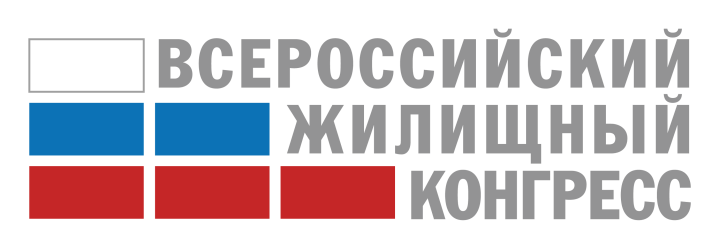 Всероссийский жилищный конгресс 2024 пройдет в СириусеКрупнейшее деловое мероприятие в сфере недвижимости состоится 15-19 апреля в Университете «Сириус». Неделя активного нетворкинга ждет около 10 000 участников, среди которых девелоперы, агентства недвижимости, банки, страховые и юридические компании, представители власти и профессиональных объединений. Приглашаем всех заинтересованных в развитии, получении новых полезных контактов и знаний стать участниками этого масштабного события.  В этом году Конгресс впервые пройдет на самой масштабной конгрессно-выставочной площадке – в Университете «Сириус». Символ самой яркой звезды и время проведения события, сразу за Днем космонавтики, предопределили космическую тематику Форума. Футуристический дизайн Сириуса, тематические залы и фотозоны, танцевально-музыкальные шоу культурной программы – это и многое другое создаст неповторимый космический антураж.На мероприятиях деловой программы будут блистать яркие звезды: выступят свыше 800 лучших спикеров. Прибудут видные политики, руководители крупнейших строительных компаний, агентств недвижимости, ведущих банков и других организаций, связанных с рынком недвижимости. Планируется порядка 350 мероприятий разного формата.В рамках Конгресса по традиции состоится Национальная премия «Эксперт рынка недвижимости». Лучшие практики рынка, которые внесли наибольший вклад во внедрение новых методов организации работы и современных технологий, получат заслуженные награды.Хэдлайнером Конгресса заявлен известный бизнес-тренер России Радислав Гандапас. Спецгости – основоположник российского тайм-менеджмента Глеб Архангельский, а также – эксперт по управлению и маркетингу Владимир Маринович. Почетным гостем Конгресса станет известный космонавт – Герой РФ, командир экипажа корабля «Союз МС-05» Сергей Рязанский, который выступит на пленарном заседании, проведет лекцию и наградит звезд-финалистов Национальной премии «Эксперт рынка недвижимости».В программу включены дополнительные линейки по загородной недвижимости, межрегиональным сделкам и инновациям. Большое внимание уделено новым секциям для девелоперов, элитной недвижимости, ипотечному кредитованию. Состоятся профессиональные дискуссионные клубы – брокеров Commercial real estate, риэлторов Elite Estate, девелоперов, инвесторов.  В масштабной В2В-выставке примут участие более 300 экспонентов: ведущие девелоперские, банковские, риэлторские и IT компании представят инновационные продукты, разработки и технологии, обеспечивающие успешное развитие в сфере недвижимости. Насыщенная культурная программа включает различные клубы по интересам, спортивные и вечерние мероприятия. Ждем вас на самой яркой звезде этой весны!Регистрация по ссылке: https://russiacongress.ru/congress/registration.html